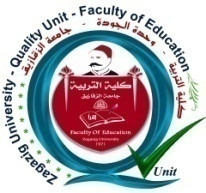 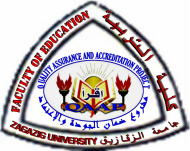 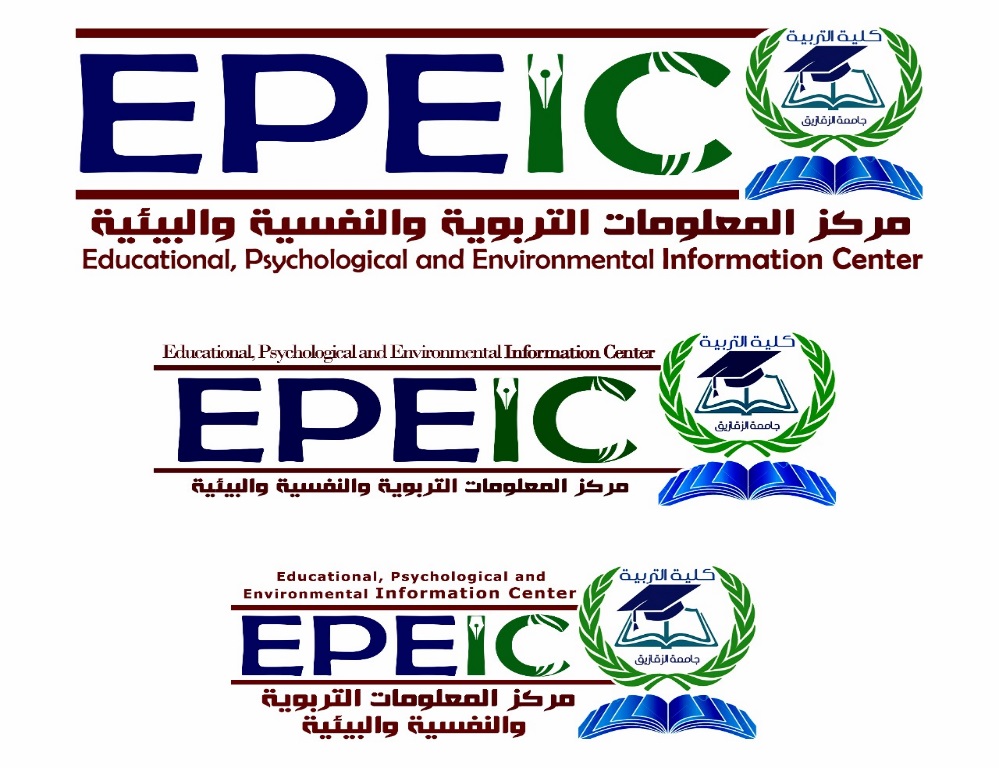 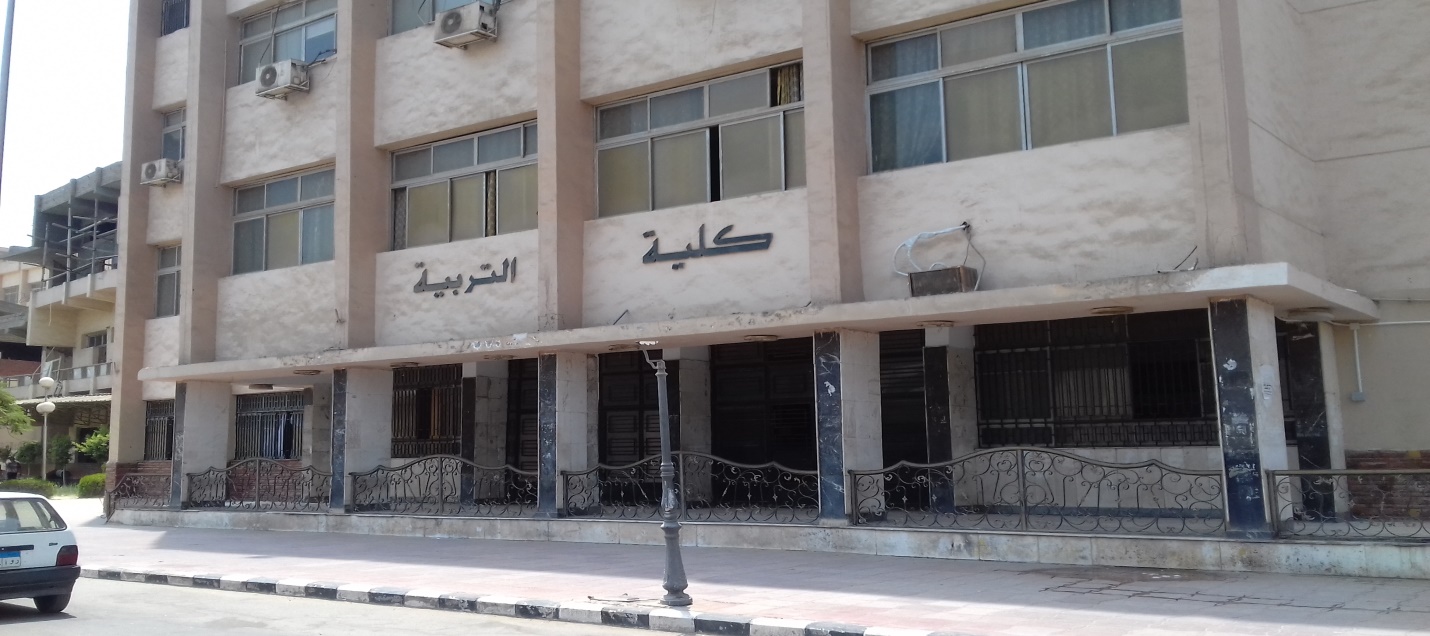 كلية التربية  – جامعة الزقازيقوحدة ضمان الجودةدليل الإرشاد الأكاديمي والرعاية الطلابية2020/2021مالفهـــــــــرس" تتطلع جامعة الزقازيق إلى أن تصبح جامعة معتمدة ومشهود لها بما تقدمة من مستوى متميز فى التعليم والبحث العلمى والتنمية المجتمعية المستدامة "الرسالة:"جامعة مصرية حكومية تقدم تعليماُ متميزاً وبحوثاً أكاديمية وتنموية رائدة وخدمات مجتمعية متفردة وتنمية متواصلة لمواردها البشرية فى إطار من الابتكاروالجودة والاستقلالية والقيم الأخلاقية "انطلاقاً من رؤية التعليم الجامعى المصرى ورسالته وقيمه الأساسية، تتحدد رؤية كلية التربية جامعة الزقازيق ورسالتها فيما يلى:الرؤية Vision :إن كلية التربية – جامعة الزقازيق- تعتبر إحدى المؤسسات التربوية الأكاديمية التي تعمل على ترقية المعرفة التربوية وتطبيقاتها لخدمة المجتمع والعالم وتشكيل عالم التعليم والتعلم.ومن ثم فإنها تعمل على تطوير التعليم على كافة المستويات سواء فى ذلك التعليم قبل الجامعى والتعليم العالى، بما يحقق تنمية بشرية مجتمعية شاملة ومستدامة للمجتمع المصرى، فى تواصل مع العالم العربى والأجنبى.وتستند هذه الرؤية إلى:أن التربية والتعليم مهنة متسارعة التطور معرفياً وتقنياً.إدراك تغير دور المعلم من ناقل وملقن ، إلى ميسر للتعلم ومدير للعملية التعليمية ومخطط لها ومنمٍ للإبداع والعمل الفريقى والتعلم الذاتى.اعتبار المعلم ذى الجودة والتميز أساس نجاح كليات التربية، وتحقيق مهامها.أن كليات التربية لها دور مجتمعى ثقافى أكبر من مجرد إعداد المعلمين.أن التربية والتعليم أساس الأمن القومى، وأن لكليات التربية دوراً محوريا فى توفيره.الرسالة Mission :تتحدد رسالة كلية التربية – جامعة الزقازيق- فى بناء التصورات، وإتخاذ الإجراءات لتكوين الكوادر التربوية و تطوير التعليم على كافة المستويات، بالتعاون مع كليات الجامعة ووزارة التربية والتعليم والمدارس العامة والخاصة، والوزارات الأخرى المعنية بالتربية كالثقافة والإعلام والشباب وغيرها.وينبثق من هذه الرسالة الرئيسة، مهام مباشرة تتمثل فى تكوين المعلم تكويناً مستمراً، بإعداد معلم متميز قبل الخدمة، وتنميته مهنياً فى أثنائها، وترقية البحث التربوى، بما يساعد على إنتاج المعرفة التربوية، ووضع سياسات وبرامج تخدم المجتمع وتنميه، و انطلاقاً من الرؤية  و الرسالة السالف تحديدها، تقوم كلية التربية من خلال إداراتها وأقسامها العلمية وأعضاء هيئة التدريس بها بتحقيق هذه الرؤية من خلال الرسالة السالف ذكرها عن طريق السياسات والإجراءات الآتية:1- إعداد المعلم قبل الخدمة – من خلال برامج ذات جودة عالية – فى جميع تخصصات التعليم العام من الروضة حتى نهاية التعليم الثانوى، بحيث يتصف بأنه:- متمكن من تخصصه الأكاديمى.- ذو مهارة فى عرض مادته والتفاعل مع طلابه.- يعمل على خلق مناخ تربوى ديمقراطى داخل فصله ومدرسته.- يعود تلاميذه على العمل التعاونى، والتعلم الذاتى.- يؤكد على أهمية التفكير و التخطيط وحل المشكلات وإتخاذ القرار فى عمله التعليمى  ومن خلال النشاط المدرسى.- ملتزم بآداب المهنة وقيم المجتمع المصرى وقيم التقدم.- ذو ثقافة مصرية وعربية وعالمية، تجعله قادراً على التأكيد على الهوية والانفتاح على الآخر.- قادر على استخدام التكنولوجيا بعامة وتكنولوجيا التعليم بخاصة.2- تدريب المعلم أثناء الخدمة، وبث إتجاهات التنمية المهنية الذاتية لدى الخريجين، ودعم قيم التعليم المستمر مدى الحياة.3- الإسهام الفعال فى رسم سياسات التعليم فى مصر وتنفيذها، من خلال عضوية اللجان على المستوى القومى والمحلى، والوحدات ذات الطابع الخاص، وإعداد القيادات التعليمية وتأهيلها وتدريبها.4- إجراء البحوث التربوية، التى تنتج معرفة تربوية، وتعالج قضايا تربوية ومشكلات حقيقية يواجهها التعليم، وتقديم حلول لها تصلح التعليم وتطوره.5- تقديم الاستشارات والدراسات التى تسهم فى تطوير التعليم وتحديثه، عن طريق شراكة فعالة مع وزارات التعليم والمدارس، وبحيث يشمل ذلك كافة مكونات النظام التعليمى، من إدارة ومناهج وطرق تعليم وتعلم، وتقويم وغيرها.6- تحديث نظم الدراسة وبرامجها بكليات التربية فى ضوء الإتجاهات العالمية والاحتياجات المحلية، بما يسمح برفع مستوى أداء الكلية، ويقدم نموذجاً للمؤسسات التعليمية الأخرى العالية وقبل الجامعية.7- نشر الفكر التربوى المتقدم والممارسات التعليمية العصرية وفق آليات متطورة داخل البيئة والمجتمع التعليمى والمجتمع كله.8- دمج التكنولوجيا فى مجالات تكوين المعلم والبحوث التربوية، وترقية استخداماتها فى مجالات التعليم العالى والتعليم قبل الجامعى.9- تقديم خدمات بحثية واستشارية وتطورية لمؤسسات التعليم غير النظامى، العامة والخاصة ، بما يخدم المدرسة والمجتمع، ويرقي الحياة.10- المشاركة فى إعداد أعضاء هيئة التدريس فى كافة التخصصات بالجامعة ومؤسسات التعليم العالى، تكويناً تربوياً مستمرا يمكنهم من أداء دورهم بفاعلية وكفاءة.11- نشر أخلاقيات المهنة بين أعضاء هيئة التدريس وطلاب الكلية والعاملين بها، ورجال التعليم، وفقا لميثاق أخلاقى يلتزم به الجميع.12- تبنى مفهوم الجودة الشاملة وتطبيقه داخل الكلية، وعلى مستوى التعليم العالى والتعليم قبل الجامعى. ويندرج تحت ذلك الاهتمام بالتقويم الذاتى ثقافة وممارسة ومتابعة والاستعداد للتقويم الخارجى، بحيث يكون هذا كله مدخلاً لتحقيق جودة شاملة وتطوير مستمر.13- النظر إلى عملية الاعتماد على أنها اعتراف رسمى قومى وشعبى بكليات التربية ورسالتها وأداءاتها فى المجالات المختلفة السالف ذكرها.انطلاقاً من رؤية الكلية ورسالتها يمكن تقديم صورة أكثر تحديداً ووضوحاً وتجسيداً للغايات المستقبلية للكلية ؛ حيث تستهدف تحقيق الأهداف الاستراتيجية الآتية : إعداد معلمين مؤهلين علمياً مؤمنين برسالتهم ومعتزين بمهنتهم قادرين على الإبداع والتميز والمنافسة، من خلال برامج ذات جودة عالية في جميع التخصصات. إعداد خريجي كلية التربية وفق المواصفات التي حددتها المعايير القومية الأكاديمية المرجعية لكليات التربية ، والتي أقرتها الهيئة القومية لضمان جودة التعليم والاعتماد.الارتقاء بالمستوى العلمي والمهني للمعلمين أثناء الخدمة في كافة التخصصات عن طريق تقديم برامج للتدريب والتنمية المهنية المستمرة.إعداد باحثين تربويين ذوي كفاءة علمية عالية قادرين على إنتاج معرفة تربوية رصينة وتقديم حلول للمشكلات التربوية وطرح رؤى لتطوير المؤسسات التربوية.المشاركة الفعالة في بناء سياسات التعليم وتخطيطه على كافة المستويات.توفير الخدمات والدراسات والاستشارات المهنية والفنية المتخصصة في كافة المجالات التربوية والنفسية.الإسهام في الاستنارة الفكرية والمعلوماتية والمعرفية، والارتقاء بالوعي التربوي بين جميع فئات المجتمع.الإرشاد الأكاديمي عبارة عن نظام يتيح للطالب حرية اختيار المقررات الدراسية التي تتفق مع ميوله العلمية وقدراته الشخصية فلابد أن يتوافر نظام إرشاد أكاديمي يقوم به السادة أعضاء هيئة التدريس بالكلية بهدف معاونة الطالب في الوصول إلى الاختيارات المثلي للمقررات الدراسية والتخصصات الرئيسية والفرعية التي تلائمه. وعملية الإرشاد الأكاديمي احد الخطوات الأساسية التي تتضمن علاقة جامعية صحيحة بين أعضاء هيئة التدريس والطلاب يكون المرشد خلالها القدوة السليمة حيث تمثل توجيهاته وإرشاداته السبيل الصحيح لمسيرة الطالب خلال دراسته الجامعية.يبدأ نظام الإرشاد الأكاديمي بترشيح الأقسام للمرشدين الأكاديميين الراغبين في ممارسة هذا الإرشاد حيث يتم توزيع الطلاب عليهم طبقا للنظام الذي يقرره مجلس الكلية حيث يسلم لكل مرشد قائمة بأسماء الطلاب المقرر إشرافه عليهم علي أن يقوم السادة المرشدون الأكاديميون بتحديد أوقات استقبال الطلاب ( الساعات المكتبية ) بحيث تتم عملية الإرشاد في الموعد المناسب للمقررات الدراسية ولذلك لمناقشة أي مشكلات يود الطالب استشارة مرشده الأكاديمي لحلها بالإضافة للمقابلة الدورية علي فترات خلال الموسم الدراسي. ويعرف التوجيه والإرشاد بانه عملية منظمة تهدف إلى مساعدة الطالب لكي يفهم شخصيته ويعرف قدراته ويحل مشكلاته في إطار منظومة التعاليم والقيم ليصل إلى تحقيق التوافق النفسي والتربوي والاجتماعي، كما تهدف إلى مساعدته في اكتشاف طاقاته وإبداعاته والعمل على تنميتها، وتوظيف ذلك كله في تحقيق أهدافه. أولًا: توجيه الطالب وإرشاده من جميع النواحي الأخلاقية والنفسية والاجتماعية والتربوية والمهنية، لكي يصبح عضوًا صالحًا في بناء المجتمع، وليحيا حياة مطمئنة راضية.ثانيًا: بحث المشكلات التي يواجهها او قد يواجهها الطالب أثناء الدراسة، سواء كانت شخصية أو اجتماعية أو تربوية أو غيرها، والعمل على إيجاد الحلول المناسبة التي تكفل له سيرًا حسنًا في دراسته.ثالثًا: العمل على اكتشاف مواهب وقدرات وميول الطالب والعمل على توجيه تلك المواهب والميول والقدرات واستثمارها فيما يعود بالنفع على الطالب بشكل خاص والمجتمع بشكل عام.رابعًا: أقلمة الطالب مع الحياة الجامعية، وتبصيره بنظام الكلية، ومساعدته على الاستفادة القصوى من الموارد والمساعدات المتاحة له، وإرشاده إلى أفضل الطرق للاستذكار والدراسة.تشمل برامج التوجيه والإرشاد خمسة مجالات رئيسة وهي: الإرشاد التعليمي:ويهدف إلى متابعة المستوى التحصيلي للطالب، وتقديم التوجيهات المناسبة من أجل رفع مستوى الطالب، ومعرفة أسباب تأخره الدراسي، ويشمل مجموعة من البرامج ومنها:طرق الاستذكار الجيد.طرق إجراء الأبحاث العلمية.رعاية الطلاب المتفوقين.متابعة الطلاب المتأخرين دراسيًا ومتكرري الرسوب.حصر ومتابعة متكرري الغياب.دراسة الصعوبات التي تعترض مسيرة الطلاب الدراسية.الإرشاد الأخلاقي:ويعمل على تكثيف الجهود الرامية إلى تنمية القيم والمبادئ لدى الطلب، واستثمار الوسائل التعليمية المناسبة لتوظيف تلك المبادئ وترجمتها إلى ممارسات سلوكية تظهر في جميع تصرفات الطالب.الإرشاد النفسي:ويهدف إلى تقديم المساعدة النفسية اللازمة للطالب من خلال الرعاية النفسية المباشرة والتي تتركز على فهم شخصية الطالب وقدراته واستعداداته وميوله، وتبصيره بالمرحلة السنية التي يمر بها ومتطلباتها النفسية والجسمية والاجتماعية، ومساعدته في حل مشكلاته، ويشمل مجموعة من البرامج ومنها : دراسة وبحث حالات الطلاب ذوي الصعوبات الخاصة.كيفية مواجهة القلق والتوتر في فترة الامتحانات.الإرشاد المهني:ويهدف إلى مساعدة الطلاب في اختيار مستقبلهم الوظيفي حسب قدراتهم واتجاهاتهم وميولهم، وذلك من خلال تبصير الطلاب بالتخصصات التي يحتاجها المجال الطبي في مصر وبالفرص المتاحة لهم في العمل بالخارج.الإرشاد الوقائي:إن الهدف الأساسي للارشاد الوقائي هو توعية الطالب ووقايته من الوقوع في بعض المشكلات سواء كانت دراسية أو صحية أو نفسية أو اجتماعية، والتي قد تترتب على بعض الممارسات السلبية، والعمل على إزالة أسبابها، وتدريب الطالب وتنمية قناعته الذاتية، والحفاظ على مقوماته الدينية والخلقية والشخصية، ويشمل الارشاد الوقائي مجموعة من البرامج ومنها:تبصير الطلاب بنظام الكلية واللوائح الجامعية.التوعية بأضرار المخدرات.التدخين: أضراره وطرق الإقلاع عنه.إن الكثير من الأساتذة الجامعيين يتميزون بخصائص تجعلهم من أنسب الأفراد للقيام بهذه المهمة وتقديم المساعدة لطلابهم في مجالات غير أكاديمية، فهم يتفاعلون يوميًا مع الطلاب وبالتالي فهم في موقف مناسب لتقديم التوجيهات الشخصية لطلابهم، هذا مع مراعاة أن الأساتذة البارعين يتمتعون بخصائص وسمات شخصية تدعم هذا التوجة مثل: القدرة على التعاطف مع الطالب، والصبر، والمرونة، ومهارات التواصل ، والانفتاح على الأفكار الجديدة، والوعي بوجود الفروق الفردية، كما أن الكثير منهم عادة ما يشجعون ويحافظون على وجود تفاعل إيجابي بينهم وبين طلابهم، وحتى بينهم وبين أسر هؤلاء الطلاب.سيقدم الإرشاد الأكاديمي للطلاب على ثلاث مستويات:المستوى الاول ( المنسق الأكاديمي العام للكلية):يقوم بهذه الوظيفة عضو هيئة التدريس المسئول عن لجنة دعم الطلاب وتحسين الأنشطة الطلابية والإرشاد الأكاديمي ، وذلك تحت إشراف الأستاذ الدكتور/ وكيل الكلية لشئون التعليم والطلاب، ويتضمن ذلك الإشراف على المستوى الثاني والثالث من الإرشاد الأكاديمي.المستوى الثاني ( مرشد أكاديمي للفرقة الدراسية):يتم تكليف أحد أعضاء هيئة التدريس بالكلية للقيام بمسئولية الموجة الأكاديمي لكل فرقة من الفرق الدراسية الستة بالكلية.المستوى الثالث : (مرشد أكاديمي لكل مجموعة من الطلاب ):يكون مسئولًا عن مجموعة من الطلاب تتراوح من 30 إلى 40 طالب. * الوظائف والمسئوليات *المستوى الأول ( المنسق الأكاديمي العام بالكلية):مهامه: إعداد دليل الإرشاد الأكاديمي.متابعة تطبيق إجراءات وتعليمات الإرشاد الأكاديمي.توزيع طلاب الكلية على المرشدين الأكاديميين من أعضاء هيئة التدريس وإعلان قائمة بأسماء المشمولين بالإرشاد ووضع جدول زمني لمتابعتهم وإرشادهم.مساعدة المرشدين بما يضمن إدراك أهمية عملية الإرشاد ودورها في توفير المناخ الأكاديمي الجامعي.تعريف الطلاب بمرشديهم وبأهمية عملية الارشاد.الإشراف على سير عملية الإرشاد الأكاديمي وتوفير متطلباته:توفير نسخ من دليل الإرشاد الأكاديمي.توفير نسخ من جداول مواعيد المحاضرات والامتحانات.توفير نماذج البطاقات الإرشادية المختلفة.توفير نماذج استمارات تقييم المرشدين الأكاديميين.توفير نماذج التقارير الختامية لإنجازات المرشدين الأكاديميين.حث الطلاب على مراجعة مرشديهم وطرح أسئلتهم ومشاكلهم عليهم.إعداد دليل الطالب.إعلام الطلاب وبشكل مستمر بالتعليمات وبشكل مستمر بالتعليمات الجامعية ودليل الطالب والهيكل الإداري والأكاديمي للكلية ولجان وأهداف برنامج البكالوريوس وغيرها من الأمور الأكاديمية التي يحتاج إليها الطالب.ترشيح المرشد الاكاديمي المتميز في الكلية لجائزة أفضل مرشد.المستوى الثاني ( موجه أكاديمي للفرقة الدراسية):مهامه: دعوة جميع طلاب الفرقة إلى إجتماع مرة واحدة على الأقل في بداية السنة الدراسية ومرة أخرى خلال الفصل الدراسي الثاني.العمل بشكل وثيق مع رؤساء الأقسام لتنفيذ البرنامج التعليمي.التعاون مع وكيل الكلية لشئون التعليم والطلاب لتحديد الجدول الخاص بالامتحانات.مناقشة المشاكل المشتركة للطلاب في نفس الفرقة مع إدارة الكلية.المستوى الثالث ( مرشد أكاديمي لكل مجموعة من الطلاب):مهامه: الإعلان عن التاريخ والوقت والمكان الذي سوف يتمكن فيه من تقديم الدعم والرعاية للطلاب.إتاحة جميع البيانات التي تمكن الطلاب من التواصل مع المسئول عن تقديم الدعم لهم ( كرقم الهاتف الخاص به).دعوة كل المجموعة إلى اجتماع مرة واحدة على الأقل في بداية السنة الدراسية ومرة أخرى خلال الفصل الدراسي الثاني.دعوة كل طالب لاجتماع شخصي مرة واحدة على الأقل خلال الفصل الدراسي.تقديم التوجية والمشورة الشخصية والأكاديمية عند الطلب.إحالة الطلاب لزميل آخر من أعضاء هيئة التدريس أو لأحدى وحدات الدعم والخدمات بالجامعة إذا اقتضت الضرورة.تعريف الطالب بالهيكل الإداري والأكاديمي للكلية ولجان الكلية وأهداف برنامج البكالوريوس وطرق التقييم وأساليب الامتحانات. الإطلاع وبشكل مستمر على التعليمات الجامعية الخاصة بالطلاب وإعلامهم بها.إعلام الطالب بمسئولياته وواجباته على صعيد سلوكه داخل الحرم الجامعي أو على صعيد متطلبات النجاح في المواد الدراسية.الإلمام بمفردات الخطة الدراسية الخاصة بكل سنة دراسية للطلبة المشمولين بالإرشاد، وكذلك الإلمام بأسماء المواد ودرجاتها ومتطلباتها وإعلام الطالب بذلك.إعلام الطالب بالتقويم الجامعي السنوي ومواعيد بدء التدريس للفصل الدراسي الأول والثاني ومواعيد الامتحانات.حث الطالب على الإلمام بما يحتاجه من تعليمات الجامعة وشروط وإجراءات تقديم الأعذار عن الغياب وطلبات التأجيل وغيرها.على المرشد الأكاديمي أن يتولى اهتمامًا  خاصًا لمسيرة الطالب الأكاديمية ومتابعة تقدمه ومستوى أدائه في المواد الدراسية، وذلك من خلال فتح ملف خاص للطالب يضع فيه جميع الأوراق والوثائق والمعلومات المتعلقة بمستوى الطالب الأكاديمي وبخاصة البيانات والمعلومات التالية:كشف بأسماء المواد وتقدير الطالب في كل مادة.صورة من الانذارات أو القرارات الصادرة بحق الطالب.ملاحظات المرشد الأكاديمي حول مستوى أداء الطالب وتقدمه.محاضر اجتماعات المرشد الأكاديمي مع الطالب.ما يراه المرشد الأكاديمي من وثائق وبيانات أخرى.متابعة التحصيل العلمي للطالب وتقدمه في الفصول الدراسية وتوجيهه ومساعدته أكاديميًا وتربويًا بما يخدم هذا التحصيل.استدعاء الطالب ولفت انتباهه حول ضعف أدائه الأكاديمي أو عدم مواظبته.التعرف على المشاكل التي تواجه الطالب وبخاصة ما يؤثر منها على أدائه الأكاديمي والعمل على حلها وتقديم النصيحة بشأنها.التعرف على الطلاب متكرري الغياب ودراسة الأسباب والعوامل المؤدية إلى ذلك بما يسهم في توافقهم الدراسي والاجتماعي.تقديم النصح والإرشاد للطالب مما يساعده في اكتساب المهارات المطلوبة والتحضير للدخول في سوق العمل وتحقيق رغباته.حث الطالب على المشاركة في النشاطات الطلابية والإتصال مع الآخرين.الإلمام بموارد الجامعة وخدماتها ومساعداتها والأنشطة الطلابية فيها وسبل الاستفادة منها.التعرف على أحوال الطلاب الصحية والنفسية والاجتماعية وتحديد من يحدد انهم بحاجة إلى خدمات وقائية.العمل على مساعدة أصحاب الإعاقة المختلفة والحالات الخاصة.تنمية الدافعية لدى الطالب نحو التعليم والارتقاء بمستوى طموحه.التعرف على الطلاب ذوي المواهب والقدرات الخاصة ورعايتهم.مساعدة الطالب المستجد على التكيف مع البيئة الجامعية.توثيق العلاقة بين البيت والكلية وتعزيزها واستثمار القنوات المتاحة جميعها بما يحقق رسالة الكلية على خير وجه في رعاية الطالب من مختلف الجوانب.المشاركة في الندوات وورش العمل التي تنظمها الكلية لتنمية مهارات الإرشاد والوقوف على ما يطرأ من السياسات والإجراءات.عدم توجيه نقد لأعضاء هيئة التدريس أو المرشدين الآخرين أمام الطالب.بناء علاقات مهنية مثمرة مع الهيئة الإدارية وأعضاء هيئة التدريس جميعهم ومع الطلاب وأولياء أمورهم مبنية على الثقة والكفاية في العمل والاحترام المتبادل بما يحقق أهداف التوجيه والارشاد.إعداد التقرير الختامي للانجازات في ضوء الخطة الموضوعة متضمنًا الاقتراحات حول الخدمات المقدمة.سمات المرشد الأكاديمي المتميز:ينشيء علاقة طيبة مع الطلاب كي يتيح لهم أن يعرضوا مشكلاتهم بصدق ووضوح دون خوف.يحسن الإنصات، ويجيد فن الاستماع ويتعامل مع الطلاب تعاملًا إنسانيًا راقيًا.يعمل على تعزيز القيم الدينية والخلقية في نفوس الطلاب.يساعد الطلاب على زيادة التحصيل الدراسي ويهتم بالمتعثرين دراسيًا ويتابع سيرهم ونشاطهم.يعمل على وقاية الطلاب من المخاطر التي قد تواجههم ويساندهم في حل ما قد يطرأ من مشكلات.يشجع الطلاب الأكبر سنًا على تقديم المساعدة لزملائهم المستجدين.يتصرف في المواقف الحساسة والحاسمة بكل صبر وأناة وتعقل.يقيم فاعلية وجدوى إرشاده للطلاب.يكسب ثقة الإدارة والزملاء والطلاب، ويعمل بروح الفريق الواحد.يهتم بقنوات التواصل بين البيت والجامعة.من خلال التقرير الختامي للإنجازات التي يقوم المرشد بإعداده.من خلال الاستمارة الخاصة بتقييم المرشدين التي يقوم الطلبة بتعبئتها في نهاية العام الدراسي.إن التوجيه والإرشاد ينطوي على جانب كبير من الأهمية والخطر، لما في العلاقة بالطالب من خصوصية، فتوجب أن يكون لهذا العمل أخلاقيات يجب أن يتقيد بها من يمارسه.أن يتحلى المرشد الأكاديمي بالأخلاق الحميدة قولًا وعملًا، وأن يكون قدوة حسنة في الصبر والأمانة وتحمل المسئولية دون ملل أو ضجر أو يأس.أن يتمز بالإخلاص، وان يتقبل العمل في مجال التوجيه والإرشاد كرسالة لا كوظيفة.أن يتجنب إقامة علاقات شخصية مع الطالب، وأن تكون العلاقة علاقة مهنية.أن تتوفر له الكفاية الذهنية التي تمنحه القدرة على فهم شخصية الطالب وحاجاته ومشكلاته النفسية.أن يطور قدراته المعرفية والمهارية في مجال التوجيه والإرشاد.أن يحافظ على أسرار الطلاب وخصوصياتهم.أن يلتزم بالضوابط العامة والخاصة.الملاحقتشتمل هذه الملاحق على بعض النماذج التي يمكن للمرشد الأكاديمي أن يعتمد عليها للقيام بمهمته.البيانات الشخصية والإجتماعية:اسم الطالب:................................................... الفرقة:......................رقم الهاتف:...............................عنوان الطالب: ..........................................................مكان وتاريخ الميلاد:.........................................اسم ولي أمر الطالب:.................................................. صلة القرابة:...................................................المستوى التعليمي:..................................................... العمل:...........................................................يعيش الطالب مع : الوالدين (        )   الاب (       )     الأم (        )     الأقارب (         )     آخرون (       )عدد أفراد الأسرة:.................................................. ترتيب الطالب بين أخوته وأخواته:.........................هل الوالد على قيد الحياة؟...................................... هل الوالدة على قيد الحياة؟......................................المستوى التعليمي للأب: .......................................عمل الأب:............................................................المستوى التعليمي للأم:..........................................عمل الأم:............................................................الحالة الإقتصادية :...............................................نوع السكن:  ملك (           )  إيجار  (        )هل للطالب غرفة مستقلة؟..................................... هل يعمل الطالب مع دراسته؟...................................البيانات الصحية:حالته الصحية:      ممتازة(                    )               جيدة  (              )           سيئة  (                ).استقراره النفسي:   ممتاز (                   )               جيد   (               )          سيئ   (                ).أمراض وراثية ...........................................................................................................................إعاقة جسدية: .............................................................................................................................ميول الطالب ونشاطاته:المطالعة  (               )     الفنون  (               )       الرياضة   (              )  الأدب والشعر (               )  التصوير (               )   الكمبيوتر(              )       ميول أخرى(             )البيانات الاجتماعية الانفعالية:بيانات التحصيل الدراسي وعدد أيام الغياب أولًا: مستوى الطالب خلال العام الدراسي ........................ثانيًا: عدد أيام الغياب بيانات عن أهم المشكلات التي يعاني منها المسترشد:ويتم ذكر خلاصة عن المشكلات التي يعاني منها المسترشد وتوجيهات المرشد.اسم الطالب :................................................................... الفرقة:................................................اسم ولي الأمر: ...............................................................صلة القرابة:..........................................معلومات اجتماعية وخاصة عن الطالب:عدد أفراد الأسرة:...........................................................ترتيب الطالب بين أخوته وأخواته:................المستوى التعليمي للأب: ........................................عمل الأب:...........................................................المستوى التعليمي للأم:..........................................عمل الأم:............................................................مع من يعيش الطالب:....................................................................................................................الحالة الإقتصادية :...............................................نوع السكن:  ملك (           )  إيجار  (        )هل للطالب غرفة مستقلة؟..................................... هل يعمل الطالب مع دراسته؟...................................البيانات الصحية:حالته الصحية:      ممتازة(                    )               جيدة  (              )           سيئة  (                ).استقراره النفسي:  ممتاز (                   )                جيد   (               )          سيئ   (                ).مــــظـــهـــــره :     ممتاز (                   )                جيد   (               )          سيئ   (                ).هواياته:..................................................................................................................................................................................................................................................................................................................................................................................................... ملاحظات المرشد:..............................................................................................................................................................................................................................................................................................................................................................................................................................................................................................................................................................................................................................................................................................................................................................................................................................اسم الطالب :................................................................... الفرقة:................................................اسم ولي الأمر: ...............................................................صلة القرابة:..........................................معلومات اجتماعية وخاصة عن الطالب:عدد أفراد الأسرة:...........................................................ترتيب الطالب بين أخوته وأخواته:................المستوى التعليمي للأب: ........................................عمل الأب:...........................................................المستوى التعليمي للأم:..........................................عمل الأم:............................................................هل الوالد على قيد الحياة؟...................................... هل الوالدة على قيد الحياة؟......................................مع من يعيش الطالب.....................................................................................................................الحالة الإقتصادية :...............................................نوع السكن:  ملك (           )  إيجار  (        )هل للطالب غرفة مستقلة؟..................................... هل يعمل الطالب مع دراسته؟...................................البيانات الصحية:حالته الصحية:      ممتازة(                    )               جيدة  (              )           سيئة  (                ).استقراره النفسي:  ممتاز (                   )                جيد   (               )           سيئ   (                ).مــــظـــهـــــره :     ممتاز (                   )                 جيد   (               )          سيئ   (                ).هواياته:.....................................................................................................................................................................................................................................................................................................................................................................................................ملاحظات المرشد:....................................................................................................................................................................................................................................................................................................................................................................................................................................................................................................................................................اسم عضو هيئة التدريس ..................................................................................................... القسم:........................................ الدرجة الوظيفة:..............................................................اســـمـــــاء الـــطـــــــلابالاجتماعات المجمعةالاجتماعات الفرديةفي حالة الموضوعات الشخصية يكتب فقط " موضوع شخصي" ولا يذكر الموضوع أو التفاصيل.تعليمات هامة: يسلم لوحدة ضمان الجودة في مظروف مغلق وموقع عليه من لجنة الإرشاد الأكاديمي ثم المرشد الأكاديمي.عزيزتي الطالبة ..................عزيزي الطالب فيما يلي عدد من العبارات التي تظهر مدى تقديرك لأداء مرشدك الأكاديمي، من فضلك ضع العلامة التي تعبر عن رأيك أمام كل عبارة ليس هناك ضرورة لذكر اسمك، ونقدم لك شكرنا وتقديرنا لتعاونك المثمر معنا.بيانات خاصة بالمرشد الأكاديمي:اسم المرشد  الأكاديمى :...............................................................................................بيانات خاصة بالطالب:الفرقة:..............................  السن : .................................. الجنس:.............................مالعنــــــــــوانرقم الصفحه1رؤية ورسالة جامعة الزقازيق32رؤية ورسالة كلية التربية43الأهداف الاستراتيجية للكلية84 تعريف التوجية والإرشاد الأكاديمي95أهداف التوجيه والإرشاد الأكاديمي106برامج الإرشاد الأكاديمى115مستويات الإرشاد الأكاديمي146سمات المرشد الأكاديمي المتميز197الميثاق الأخلاقي للتوجيه والإرشاد208الملاحق:228بطاقة الطالب الإرشادية228بيانات التحصيل الدراسي ، وعدد أيام الغياب258بطاقة الرعاية الفردية لطالب متفوق دراسيًا268بطاقة الرعاية الفردية لطالب متعثر دراسيًا298نموذج التقرير الختامي لإنجازات المرشد الأكاديمي328الاجتماعات المجمعة338الاجتماعات الفردية348استمارة تقييم المرشد الاكاديمي36العباراتدائمًاأحيانًانادرًايندمج مع الجماعة بسهولة.يظهر مقدرة على ضبط انفعالاته.يثق بنفسه.يحترم النظام.يتحمل المسئولية.يقبل النقد ويصحح الأخطاء.يتعاون مع الآخرين.يميل للمرح.يعتني بمظهره الخارجي.يثابر في أداء عمله.يبادر لإبداء رأيه بجرأة.ينتمي إلى الكلية.يشارك الآخرين وجدانيًا.يتعاون مع الآخرين.يميل إلى التمرد.يميل إلى السيطرة وحب الظهور.يعاني من الخوف.يفضل الجلوس منعزلًا.الموادالــــنــتـــــائـــــجالــــنــتـــــائـــــجالــــنــتـــــائـــــجالــــنــتـــــائـــــجالــــنــتـــــائـــــجالــــنــتـــــائـــــجالموادنظرينظرينظريعمليعمليعمليالموادتحسنثباتتراجعتحسنثباتتراجعالشهربعذربدون عذرشهر (1)شهر (2)شهر (3)شهر (1)شهر (2)شهر (3)المجموعالمـــوادمستوى الطالب خلال العام الدراسي .............-مستوى الطالب خلال العام الدراسي .............-مستوى الطالب خلال العام الدراسي .............-مستوى الطالب خلال العام الدراسي .............-مستوى الطالب خلال العام الدراسي .............-مستوى الطالب خلال العام الدراسي .............-الخدمات الإرشادية المقدمةالتاريخالمـــوادالــــنــتـــــائـــــجالــــنــتـــــائـــــجالــــنــتـــــائـــــجالــــنــتـــــائـــــجالــــنــتـــــائـــــجالــــنــتـــــائـــــجالخدمات الإرشادية المقدمةالتاريخالمـــوادنظرينظرينظريعمليعمليعمليالخدمات الإرشادية المقدمةالتاريخالمـــوادتحسنثباتتراجعتحسنثباتتراجعالخدمات الإرشادية المقدمةالتاريخالثناء عليه أمام زملائهتمت محادثة معمليه لتشجيعهتمت متابعة مذاكرته وأنشطتهأعطى نشرة عن تنظيم الدراسةأعطى جدول لتنظيم وقتهتكليفه بعمل بحوثتسجيل اسمه في لوحة الشرفأعطى شهادة تفوق دراسيمنح فرصة للقيادة وجه إلى إحدى جماعات النشاطحثه على مساعدة زملائهأخرىالمـــوادمستوى الطالب خلال العام الدراسي ...................مستوى الطالب خلال العام الدراسي ...................مستوى الطالب خلال العام الدراسي ...................مستوى الطالب خلال العام الدراسي ...................مستوى الطالب خلال العام الدراسي ...................مستوى الطالب خلال العام الدراسي ...................الخدمات الإرشادية المقدمةالتاريخالمـــوادالــــنــتـــــائـــــجالــــنــتـــــائـــــجالــــنــتـــــائـــــجالــــنــتـــــائـــــجالــــنــتـــــائـــــجالــــنــتـــــائـــــجالخدمات الإرشادية المقدمةالتاريخالمـــوادنظرينظرينظريعمليعمليعمليالخدمات الإرشادية المقدمةالتاريخالمـــوادتحسنثباتتراجعتحسنثباتتراجعالخدمات الإرشادية المقدمةالتاريختم تنظيم وقته خارج الكلية.تمت محادثة معملية لتشجيعه.تمت متابعة مذاكرته وأنشطته.أعطى نشرة عن تنظيم الدراسة.أعطى جدول اتنظيم وقته.تمت دعوة ولي أمره.تم حثه نفسيًا على أهمية الدراسة.استغلت الأوقات بين المحاضرات.عرضت حالته أمام لجنة الإرشاد.صححت أفكارة الخاطئة.تعديل معاملة أسرته له.تمت مساعدته لاختيار أصدقاء له.وجه إلى أحدى جماعات النشاط.أخرىمالاسمالفرقة1234567891011121314151617181920متاريخ الاجتماععدد الحضورالموضوعات التي تم مناقشتها123456789101112131415ماسم الطالبتاريخ الاجتماعالموضوع12345678910البندممتازجيد جداجيدمقبولضعيف1-أتاح لي مرشدي الأكاديمي معلومات دقيقة خاصة بلوائح الجامعة والكلية ونظامها.2-أتاح لي مرشدي الأكاديمي معلومات دقيقة خاصة بمقرراتي الدراسية ومتطلبات كل منها.3-أتاح لي مرشدي الأكاديمي الفرصة للتعرف الخدمات التي تقدمها الكلية والجامعة.4-تعامل مرشدي الأكاديمي معي بشكل يسوده الاحترام المتبادل.5-شجعني مرشدي الأكاديمي على التفوق في دراستي.6-ساعدني مرشدي الأكاديمي على حل مشكلاتي الشخصية المختلفة.7-شجعني مرشدي الأكاديمي على الحضور إلى المكتبة إذا واجهتني أية مشكلة.8-أظهر مرشدي الاكاديمي اهتمامًا واضحًا بالأنشطة الطلابية التي أمارسها في الكلية.9-يمدني مرشدي الأكاديمي بخبراته الشخصية التي تعينني في مسيرة حياتي الأكاديمية والشخصية.10-ناقشني مرشدي الأكاديمي في الخطوات اللازمة لإدارة وقتي ودراستي.11-تحدث مرشدي الأكاديمي معي في ميولي واهتماماتي واتجاهاتي المختلفة.12-عندما احتاج لمرشدي الأكاديمي فإنه يتيح الوقت المناسب والكافي للمناقشة.13-ناقشني مرشدي الأكاديمي في التقديرات التي حصلت عليها لتوضيح نواحي القوة والضعف في أدائي.تحلى مرشدي الأكاديمي بالميثاق الأخلاقي للتوجيه والإرشاد.